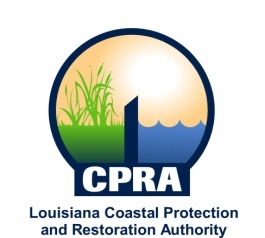 2015 Public MeetingsJerome Zeringue, Chairman of the Coastal Protection and Restoration Authority, and Executive Assistant to Governor Bobby Jindal for Coastal Activities has announced the public meetings schedule for the Coastal Protection and Restoration Authority and the Governor’s Advisory Commission on Coastal Protection, Restoration and Conservation. Details on each meeting will be sent out at a later date.  The dates and locations of these meetings are subject to changeCPRAJanuary 21, 2015Lake Charles, LAFebruary 11, 2015Baton Rouge, LA March 25, 2015Houma, LAApril 15, 2015Baton Rouge, LAMay 20, 2015Baton Rouge, LAJune 17, 2015Baton Rouge, LAJuly 15, 2015Baton Rouge, LAAugust 19, 2015Baton Rouge, LASeptember 16, 2015Morgan City, LAOctober 21, 2015Baton Rouge, LANovember 18, 2015Baton Rouge, LAGovernor’s Advisory CommissionFebruary 26, 2015
Baton RougeApril 1, 2015Baton Rouge, LAJune 3, 2015Lake Charles, LAAugust 5, 2015Abbeeville, LAOctober 8, 2015Port Fourchon, LADecember 2, 2015New Orleans, LA